§3306.  Right to counsel1.  Notice and appointment.  The provisions of this subsection address a juvenile's right to counsel.A.  At a juvenile's first appearance before the court, the juvenile and the juvenile's parent or parents, guardian or legal custodian must be fully advised by the court of their constitutional and legal rights, including the juvenile's right to be represented by counsel at every stage of the proceedings. At every subsequent appearance before the court, the juvenile must be advised of the juvenile's right to be represented by counsel.  [PL 2019, c. 525, §15 (AMD).]B.  If the juvenile requests an attorney and if the juvenile and the juvenile's parent or parents, guardian or legal custodian are found to be without sufficient financial means, counsel must be appointed by the court.  [PL 2019, c. 525, §15 (AMD).]C.  The court may appoint counsel without a request under paragraph B if the court determines representation by counsel necessary to protect the interests of the juvenile.  [PL 2019, c. 525, §15 (AMD).]D.  The court shall appoint counsel to represent the juvenile upon the entry of a dispositional order that includes commitment to a Department of Corrections juvenile correctional facility.  A juvenile's right to counsel under this paragraph continues until the juvenile is discharged from the disposition.  Counsel appointed under this paragraph may be in addition to any other counsel representing the juvenile.  [PL 2021, c. 326, §5 (NEW).]This subsection does not limit the court's authority to appoint counsel for a juvenile at any time beginning with the detention of the juvenile under this Part.[PL 2021, c. 326, §5 (AMD).]2.  State's attorney.  The district attorney or the attorney general shall represent the State in all proceedings under this chapter.[PL 1977, c. 520, §1 (NEW).]SECTION HISTORYPL 1977, c. 520, §1 (NEW). PL 1977, c. 664, §25 (AMD). PL 2019, c. 525, §15 (AMD). PL 2021, c. 326, §5 (AMD). The State of Maine claims a copyright in its codified statutes. If you intend to republish this material, we require that you include the following disclaimer in your publication:All copyrights and other rights to statutory text are reserved by the State of Maine. The text included in this publication reflects changes made through the First Regular and First Special Session of the 131st Maine Legislature and is current through November 1. 2023
                    . The text is subject to change without notice. It is a version that has not been officially certified by the Secretary of State. Refer to the Maine Revised Statutes Annotated and supplements for certified text.
                The Office of the Revisor of Statutes also requests that you send us one copy of any statutory publication you may produce. Our goal is not to restrict publishing activity, but to keep track of who is publishing what, to identify any needless duplication and to preserve the State's copyright rights.PLEASE NOTE: The Revisor's Office cannot perform research for or provide legal advice or interpretation of Maine law to the public. If you need legal assistance, please contact a qualified attorney.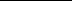 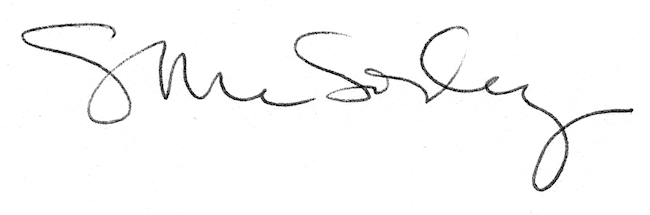 